                         9.Sınıf Fizik 2.Dönem 2.Yazılı Soruları                       BOŞLUK DOLDURMA SORULARI1)Elektrikle yüklenme çeşitleri ...................... .................. ....................dır.2) Yanıcı, parlayıcı madde taşıyan tankerlerde topraklama zinciri kullanılmanın nedeni………………….. …………………………………..tır.3)Genleşme katsayısı maddeler için………………………………………………………..tir.Doğru yanlış soruları. Soruların başındaki boşluğa D / Y yazarak cevaplayınız1) (     ) Isı ile sıcaklık aynı şeydir.2) (     ) Bir maddenin sıcaklığını 1 santigrat derece arttırmak için gerekli ısı enerjisine ısı sığası denir.3) (     )Maddeyi oluşturan tanecik kinetik enerjilerinin toplamına iç enerji adı verilmektedir.4) (     ) Kar yağdığında yola tuz dökülmesi donma sıcaklığını düşürür.5 (      ) Suya, kaynarken tuz atılması suyun kaynama sıcaklığını yükseltir.Çoktan seçmeli soruları cevaplayınız1) Sıcaklık için aşağıda verilenlerden hangisi doğrudur?A) Bir enerji çeşitidir.                     B) Termometre ile ölçülür.C) Birimi kaloridir.                          D) Madde miktarına bağlıdır.E) Birimi joule (jul)'dür.Cevap anahtarı için aşağıdaki linki kopyalayıp bilgisayarınızın arama çubuğuna yapıştırınızLink: https://www.youtube.com/watch?v=3t44GtoACb02) Aşağıda verilen;    I. Isı    II. Sıcaklık    III. Dayanıklılık    IV. Sıcaklık değişiminiceliklerinden hangileri enerji çeşitlerindendir?A) Yalnız l                    B) ll ve lV                C) l ve ll             D) l, lll ve lV            E) l, ll, lll ve lV3)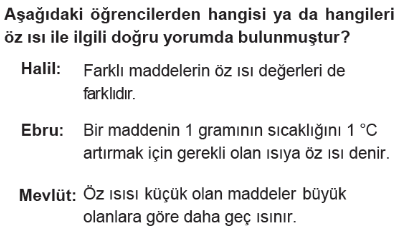 A) Halil        B) Halil, Ebru       C) Mevlüt         D) Ebru, Mevlüt        E) Halil, Ebru, Mevlüt4) Bir gümüş külçenin sıcaklığı 15°C'tan 75°C' a çıkarılıyor. Gümüş külçede ki bu değişimle ilgili olarak aşağıdakilerden hangisi söylenemez?A) Dışarıdan ısı alır.                                                  B) İç enerjisi azalır.C) Tanecikler arasındaki mesafe artar.                D) Gümüş atomları hızlanır.E) Hacim değişir.5) Sıcaklıkları farklı K ve L katıları ısıca yalıtılmış bir ortamda birbirlerine dokundurulduklarında K katısının sıcaklığının değişmediği görülüyor.Buna göreI. K erime noktasında bir katıdır.II. L' nin ilk sıcaklığı K' nın ilk sıcaklığından yüksektir.III. K katısının erime noktası, L katısının erime noktasından yüksektir.IV. Isı geçişi L den K ya olmuştur.yargılarından hangileri doğrudur?A) I ve II        B) I, II ve III             C) I, II ve IV           D) II ve IV               E) I, III ve IV6) Bir katı maddeye enerji verdiğimizde, ısınan bölgedeki atom veya moleküllerin kinetik enerjisi artar. Kinetik enerjisi artan atom veya moleküller daha soğuk atom veya moleküllerle çarpışarak onların enerjilerini artırır. Ayrıca atomlarının hareketliliği de artar. Böylece enerji, sıcak uçtan soğuk uca doğru yayılır.Katı maddelerde gerçekleşen bu olaya ne ad verilir?             A) Enerjinin iletim yoluyla yayılması               B) Enerjinin konveksiyon yolu ile yayılması                             C) Enerjinin ışıma yoluyla yayılması                 D) Enerjinin kaybolmasıE) Radyasyon7) l. Soğuk havada arabanın camına ve metal kapısına ayrı ayrı dokunursak kapının daha soğuk hissedilmesi    ll. Yemek yaparken metal kaşığın tahta kaşığa göre daha sıcak olması    lll. Kalorifer peteğinin odayı sobadan daha iyi ısıtmasıYukarıda verilen hangi olaylar ısı iletkenlik farkından kaynaklanır?A) Yalnız l                B) l ve ll            C) l ve lll               D) ll ve lll               E) l, ll ve lll8) Aşağıdakilerden hangisi enerji iletim hızını etkileyen faktörler arasında değildir?A) Maddenin cinsiB) Maddenin iki yüzeyi arasındaki sıcaklık farkıC) Maddenin kalınlığıD) Enerji iletiminin gerçekleştiği yüzey alanının büyüklüğüE) Isıtıcının şekli9) Aşağıda verilen maddelerden hangisinin ısı iletkenliği en büyüktür?A) Plastik                B) Köpük              C) Cam yünü             D) Bakır             E) Tahta10) Maddelerdeki ısı akışını yavaşlatmak için yalıtkan malzemeler kullanılmasına yalıtım denirBuna göre; aşağıda verilenlerden hangisi yalıtım ile ilgili değildir?A) Pencerelerde çift cam kullanılmasıB) Sıcak çay için köpük bardak kullanılmasıC) Dış cephe duvarlarında çatı ve döşemelerde, tesisat borularında cam yünü kullanılmasıD) Kuşların soğuk havada tüylerini kabartarak tüylerinin arasına hava girmesini sağlamasıE) Dip boyası saç bakımı için Alüminyum folyo kullanılması11) Küresel Isınma: Atmosfere salınan CO2 gibi sera etkisi yaratan gazların, yer yüzeyi ve denizlerin ortalama sıcaklığını artırmasıdır.Buna göre; aşağıdakilerden hangisi küresel ısınmaya karşı alınabilecek önlemler arasında değildir?A) Ambalajları fazla olan ürünleri kullanmaktan kaçınmakB) Ev ve iş yerinde enerji yalıtımı sağlamakC) Yenilenemez enerji kaynaklarını kullanmayı tercih etmekD) Otomobillerin hava ve yakıt filtrelerinin her zaman temiz olmasına dikkat etmekE) Evsel atıkları geri dönüştürmek12) Dünya'ya Güneş'ten gelen ışınlar, karbondioksit, metan ve su buharı gibi atmosferde bulunan gazlar tarafından tutulur. Böylece Dünya'nın sıcaklığı artar.Güneş enerjisinin bu gazlar tarafından tutulması olayına ne ad verilir?A) Güneş Tutulması                  B) Sera Etkisi                C) Buzulların ErimesiD) Ozon Tabakasının Delinmesi             E) Dünya'nın Presizyon Hareketi13) “Bir cisim …………………………. elektrikle yüklenir.” cümlesini doğru şekilde tamamlayan ifade aşağıdakilerden hangisidir?A) içerisinde elektron ürettiğindeB) içerisinde proton ürettiğindeC) içerisindeki elektronları yok ettiğindeD) içerisindeki protonları yok ettiğindeE) elektron transfer ettiğinde14) Kapalı bir sistemde yüksüz ve yalıtkan iki cisim birbirine sürtüldükten sonra,I. Cisimler zıt elektrik yükü ile yüklenir.II. Cisimlerin yük miktarları eşit olur.III. Cisimlerin toplam yükleri sıfırdır.ifadelerinden hangisi ya da hangileri kesinlikle doğrudur?A) Yalnız I                 B) Yalnız II            C) Yalnız III          D) I ve III         E) I, II, III15) TÜBİTAK bilim merkezinin önderliğinde yapılan proje yarışmalarının öncelikli amacı;    I. Örnek sistem geliştirmek    II. Mevcut bir tasarımın verimini arttırmak   III. Öğrencilerin mevcut potansiyellerini ortaya çıkartmak ifadelerinden hangisidir?A) Yalnız I              B) Yalnız II             C) Yalnız III              D) I ve II             E) I, II ve IIIZiya özcanCevap anahtarı için aşağıdaki linki kopyalayıp bilgisayarınızın arama çubuğuna yapıştırınızLink: https://www.youtube.com/watch?v=3t44GtoACb0https://www.sorubak.com 